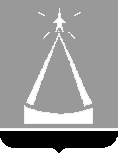 СОВЕТ ДЕПУТАТОВГОРОДСКОГО ОКРУГА ЛЫТКАРИНОРЕШЕНИЕ28.09.2023 № 388/46г.о. ЛыткариноО внесении изменений в решение Совета депутатов городского округа Лыткариноот 17.11.2022 № 281/34 В соответствии со статьей 23 Федерального закона от 31.07.2020 
№ 248-ФЗ «О государственном контроле (надзоре) и муниципальном контроле в Российской Федерации», руководствуясь Уставом городского округа Лыткарино Московской области и Положением о муниципальном контроле в сфере благоустройства на территории городского округа Лыткарино Московской области, с учетом Протеста на решение Совета депутатов городского округа Лыткарино Московской области от 17.11.2022 № 281/84 «Об утверждении перечня индикаторов риска нарушения обязательных требований при осуществлении муниципального контроля в сфере благоустройства на территории городского округа Лыткарино Московской области» от 21.08.2023 № 7-27-2023, Совет депутатов городского округа ЛыткариноРЕШИЛ:Внести прилагаемые изменения в решение Совета депутатов городского округа Лыткарино Московской области от 17.11.2022 № 281/84 «Об утверждении перечня индикаторов риска нарушения обязательных требований при осуществлении муниципального контроля в сфере благоустройства на территории городского округа Лыткарино Московской области».Направить изменения главе городского округа Лыткарино для подписания и опубликования.Разместить настоящее решение на официальном сайте муниципального образования городской округ Лыткарино.Председатель Совета депутатовгородского округа Лыткарино                                                               Е.В. Серёгин                                                       Приложение
                                                                                    к решению Совета депутатов                                                                                      городского округа Лыткарино                                                                          от 28.09.2023 № 388/46Изменения в решение Совета депутатов городского округа Лыткарино Московской области от 17.11.2022 № 281/84 «Об утверждении перечня индикаторов риска нарушения обязательных требований при осуществлении муниципального контроля в сфере благоустройства на территории городского округа Лыткарино Московской области»1. Дополнить приложение к решению Совета депутатов городского округа Лыткарино Московской области от 17.11.2022 № 281/84 «Об утверждении перечня индикаторов риска нарушения обязательных требований при осуществлении муниципального контроля в сфере благоустройства на территории городского округа Лыткарино Московской области» пунктом 6 следующего содержания:«6. Зарастание сорной растительностью, угрожающей здоровью граждан и сохранению биоразнообразия естественных биосистем (в том числе борщевиком Сосновского) иных (кроме земель сельскохозяйственного назначения) категорий земель.».Глава городского округа Лыткарино                                                 К.А. Кравцов